NCC PSYCHIATRY RESIDENCY PROGRAM OPPORTUNTIES TO GIVE FEEDBACK AND/OR REPORT CONCERNSNCC PSYCHIATRY RESIDENCY PROGRAM OPPORTUNTIES TO GIVE FEEDBACK AND/OR REPORT CONCERNSNCC PSYCHIATRY RESIDENCY PROGRAM OPPORTUNTIES TO GIVE FEEDBACK AND/OR REPORT CONCERNSNCC PSYCHIATRY RESIDENCY PROGRAM OPPORTUNTIES TO GIVE FEEDBACK AND/OR REPORT CONCERNSResourceDescriptionAnonymous?Contact InformationYour Chief Residents, and Program LeadershipPossibleFaculty, chief residents, associate program directors, program directorCPR MeetingsWeekly forum to discuss resident concerns.NoSee announcements or reach out to chiefs Psychiatry Administrative TeamOur administrative team is here to support you and help connect you with resources.PossibleMs. Shauntey Williams: shauntey.d.williams.civ@mail.mil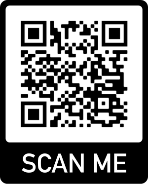 Residency Program Anonymous FeedbackAnonymous feedback that goes directly to chiefs, program director, administrators, and assistant program directors. Yeshttp://tiny.cc/PsychSuggestionBox Use your smartphone browser to access this.DBH LeadershipDBH Leadership is available via email or on the Cureatr.PossibleLCDR Houghton-Antonucci: sheila.m.houghton-antonucci.mil@mail.mil; COL Wendy Waits: wendi.m.waits.mil@mail.milGME LeadershipGME Leadership at WRNMMC is available.PossibleDr. Maureen Petersen: maureen.m.petersen.mil@mail.milNCC LeadershipOur program is sponsored by and operates under the authority of the National Capital Consortium (NCC). Dr. Curtis is the executive director of the NCC and is available for any concerns or problems that cannot be resolved at local levels. PossibleDr. Jerri Curtis: jerri.curtis@usuhs.eduNCC Trainee HelplineThe NCC Trainee Helpline provides trainees the ability to electronically send information anonymously to Dr. Curtis at their convenience, day or night without scheduling an appointment. This is a secure site hosted by EthicsPoint, and independent agency that is not part of the NCC or USU website / intranet.Yeshttps://secure.ethicspoint.com/domain/en/report_company.asp?clientid=27071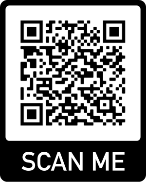 NCC OmbudsmanA neutral third party skilled in assisting trainees with resolving issues or problems and recommending appropriate resources.  This individual is not in the military chain of command or associated with any specific training program.YesSchedule an appointment by calling (301) 319-0709, Monday through Friday 0700-1530Ms. Stephenye Tylerstephenye.tyler@usuhs.eduWe strive to have a culture where you feel free to voice your concerns and make recommendations about our program without fear of retribution or retaliation. We want and need your feedback to get better! This is your program and we feel strongly that the best ideas come from residents.  In most cases this can be effectively accomplished by communicating with the program director, chief residents, or core faculty. However, we recognize that there may be situations where someone may desire a greater sense of privacy or being anonymous. We have provided multiple mechanisms in this table for trainees to report problems or concerns anonymously.  We strive to have a culture where you feel free to voice your concerns and make recommendations about our program without fear of retribution or retaliation. We want and need your feedback to get better! This is your program and we feel strongly that the best ideas come from residents.  In most cases this can be effectively accomplished by communicating with the program director, chief residents, or core faculty. However, we recognize that there may be situations where someone may desire a greater sense of privacy or being anonymous. We have provided multiple mechanisms in this table for trainees to report problems or concerns anonymously.  We strive to have a culture where you feel free to voice your concerns and make recommendations about our program without fear of retribution or retaliation. We want and need your feedback to get better! This is your program and we feel strongly that the best ideas come from residents.  In most cases this can be effectively accomplished by communicating with the program director, chief residents, or core faculty. However, we recognize that there may be situations where someone may desire a greater sense of privacy or being anonymous. We have provided multiple mechanisms in this table for trainees to report problems or concerns anonymously.  We strive to have a culture where you feel free to voice your concerns and make recommendations about our program without fear of retribution or retaliation. We want and need your feedback to get better! This is your program and we feel strongly that the best ideas come from residents.  In most cases this can be effectively accomplished by communicating with the program director, chief residents, or core faculty. However, we recognize that there may be situations where someone may desire a greater sense of privacy or being anonymous. We have provided multiple mechanisms in this table for trainees to report problems or concerns anonymously.  